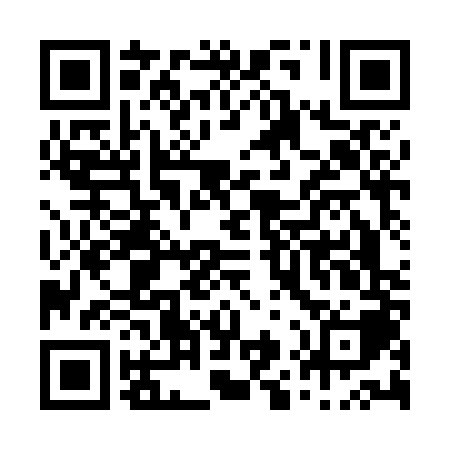 Ramadan times for Llanquihue, ChileMon 11 Mar 2024 - Wed 10 Apr 2024High Latitude Method: NonePrayer Calculation Method: Muslim World LeagueAsar Calculation Method: ShafiPrayer times provided by https://www.salahtimes.comDateDayFajrSuhurSunriseDhuhrAsrIftarMaghribIsha11Mon6:116:117:452:025:348:188:189:4612Tue6:136:137:472:025:338:168:169:4413Wed6:146:147:482:015:328:148:149:4214Thu6:156:157:492:015:318:138:139:4015Fri6:166:167:502:015:298:118:119:3916Sat6:186:187:512:005:288:098:099:3717Sun6:196:197:522:005:278:088:089:3518Mon6:206:207:532:005:268:068:069:3319Tue6:216:217:542:005:258:048:049:3120Wed6:236:237:551:595:248:028:029:2921Thu6:246:247:561:595:238:018:019:2822Fri6:256:257:581:595:227:597:599:2623Sat6:266:267:591:585:207:577:579:2424Sun6:276:278:001:585:197:567:569:2225Mon6:296:298:011:585:187:547:549:2126Tue6:306:308:021:575:177:527:529:1927Wed6:316:318:031:575:167:517:519:1728Thu6:326:328:041:575:147:497:499:1529Fri6:336:338:051:575:137:477:479:1430Sat6:346:348:061:565:127:467:469:1231Sun6:356:358:071:565:117:447:449:101Mon6:376:378:081:565:107:427:429:092Tue6:386:388:091:555:087:417:419:073Wed6:396:398:101:555:077:397:399:054Thu6:406:408:111:555:067:377:379:045Fri6:416:418:131:555:057:367:369:026Sat6:426:428:141:545:037:347:349:007Sun5:435:437:1512:544:026:336:337:598Mon5:445:447:1612:544:016:316:317:579Tue5:455:457:1712:534:006:296:297:5610Wed5:465:467:1812:533:596:286:287:54